Уважаемые господа !!!        Общество с ограниченной ответственностью производственно- коммерческая фирма «ТельферКран-Урал» оказывает широкий спектр услуг по оборудованию предприятий грузоподъемным оборудованием (поставка, монтаж, обслуживание).Мы являемся официальным  представителем на территории России «БАЛКАНСКО ЕХО» ЕООД Кръвеник Республика Болгария, Балканско ехо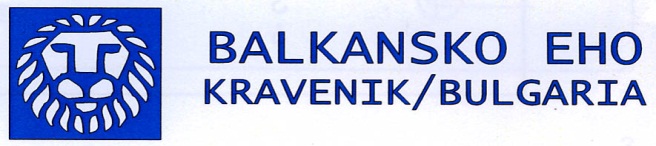        Фирма "Балканско ехо" с 1980 года являлась одним из заводов крупнейшего в мире (на тот период) тельферостроительного комбината "Подем", г. Габрово, Болгария. В частности завод "Балканско ехо" специализировался на производстве взрывозащищенных электротельферов грузоподъемности от 1,0 т до 5,0 т и различных типов моторредукторов.
       С 2000 г. Компания "Балканско ехо" начинает свое бурное развитие, связанное с производством взрывозащищенных, а впоследствии и общепромышленных электротельферов. С тех пор и до настоящего времени компанией выпущено свыше 14 500 электротельферов серии Т и МТ, грузоподъемностью от 0,5 т до 50 т и высотой подъема от 6 до 72 м, в том числе более 3 500 взрывозащищенных электротельферов серий ВТ и ВМТ.
       Фирма "Балканско ехо" осуществляет выпуск электродвигателей подъема для механизмов передвижения с конусным ротором от 0,12 до 25 кВт в общепромышленном а также и во взрывозащищенном исполнении. До настоящего момента было выпущено свыше 50 000 электродвигателей.
На фирме организован выпуск планетарных редукторов и моторредукторов самых разных типов и модификаций.
       На все типы и серии выпускаемого подъемно - транспортного оборудования выданы сертификаты ГОСТ Р и разрешения на право проектирования (конструирования) и изготовления талей типа "Т", "МТ", грузоподъемностью до 50 т, талей электрических во взрывозащищенном исполнении, мостовых кранов электрических однобалочных и двухбалочных, одно- и двухпролетных подвесных и опорных с управлением из кабины и с пола, грузоподъемностью до 80 т, кранов электрических консольных управлением с пола, грузоподъемностью до 10 т, комплектующих узлов, приборов безопасности и деталей к ним.

        Электротельферы и краны производства "Балканско ехо" работают на всех крупных предприятиях России, Беларуси, Украины, Казахстана, Ирана, Чехии, Словакии, Германии, в т.ч. "Северсталь", "АВИСМА", "Лукойл", Сибурнефтехим, "Русал", "Роснефть", "Норильский никель" , "Металлоинвест" и т.д.

Фирме "Балканско ехо" присвоен сертификат управления и контроль качества EN ISO 9001:2000 TŰV Rheinland InterCert.
       На территории завода построен испытательный комплекс, который сертифицирован для проведения типовых испытаний грузоподъемного оборудования.
Компания „Балканско ехо” использует для производства своей продукции самые современные мировые технологии:
- для проектирования кранов используется лицензионная программа Soled Wоrks;
- несущая конструкция кранов выполняется из высокопрочной европейской стали;
- производство оборудования имеет закрытый цикл (исключение - электрическая часть (Schneider Electric) и по требованию заказчика мотор-редукторы и частотные преобразователи (SEW Eurodraive , NORD).Контактные данные: 450081, г. Уфа, ул. А. Макарова, 5/1, офис 11 Факс +7(347) 246-02-90 Телефон +7(34 7) 246-02-91, 8-917-794-53-19, 8-917-807-38-84 Email: telferkran-ural@yandex.ru,С уважением,Директор                                                                                                     ФФ. ГилязовТел./факс: 8 (347) 275-20-51, 246-02-90, 246-02-91,  моб.:  8-917-807-38-82 (83; 84; 85; 89), e-mail: telferkran-ural@yandex.ru,р/с 40702810900020000098 ФИЛИАЛ ОАО «УРАЛСИБ» в г. УФА, БИК 048073770, к/с № 30101810600000000770,                   ОГРН 1080277010538,  ИНН 0277099328,  КПП 027701001, ОКПО 88102004,  